新 书 推 荐中文书名：《100种草药的种植：最佳烹饪及药用草药综合指南》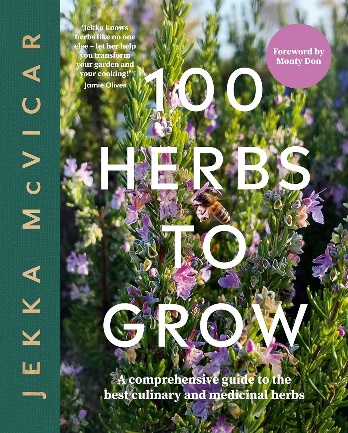 英文书名：100 HERBS TO GROW: A Comprehensive Guide To the Best Culinary and Medicinal Herbs作    者：Jekka McVicar出 版 社：Hardie Grant Publishing代理公司：ANA/Jessica页    数：288页出版时间：2024年3月代理地区：中国大陆、台湾审读资料：电子稿类    型：生活时尚内容简介：《杰卡的前100种草药》（Jekka's Top 100 Herbs）包括产量最高的草药——易于种植、味道鲜美且具有药用价值的草药。这是一本全面的园艺指南，因此杰卡详细介绍了如何在花园中种植，在容器中种植以及从种子开始种植，并指导您完成繁殖、分裂、扦插、收获和年度维护。因为她种植了500多种不同的草药，所以她知道每种草药中哪些物种和品种是最好的（包括她亲自种植并以她的名字命名的草药！）。在她成长的四十年里，她见证了气候的变化和影响草药的病虫害，因此她创建了一本最新且权威的草药手册。  杰卡还提供历史知识和轶事以及烹饪和药用用途，因此您可以从成功种植的草药中获得回报。作者简介：杰卡·麦克维卡尔（Jekka McVicar）是草药和园艺的有机种植者、作家、设计师、顾问、评委和主持人。她以其对草药的热情和知识而闻名，并在种植和设计可持续草药园方面享有国际声誉。她是皇家园艺学会（RHS）副主席兼健康与福祉大使，并拥有RHS最高荣誉维多利亚荣誉勋章。她是RHS水果、蔬菜和草药委员会的名誉成员，也是RHS花展的定期评委。2018年，她担任切尔西花展大馆评审团主席。她还被授予2012年园丁媒体协会终身成就奖，以表彰她在园艺、设计、教育和传播方面的服务，以及在有机草药种植领域的卓越表现。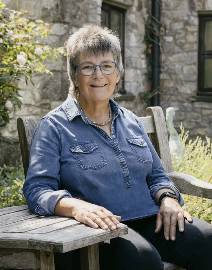 媒体评价：“杰卡对草药的了解无人能及——让她帮你改造你的花园和烹饪吧！”——杰米·奥利弗（Jamie Oliver）“如果你想种植最好的草药，你就需要这本书。事实上，这本书远不止于此，它充满了 杰卡的知识、建议和观察，这些知识、建议和观察来自毕生致力于成长的美好世界。草药就是生命！”——内森·奥特洛（Nathan Outlaw）“没有人像杰卡那样，在教育和鼓励国民欣赏和使用草药方面做得更多，因为草药是我们花园和厨房的一部分。”——蒙蒂·唐（Monty Don）内文展示: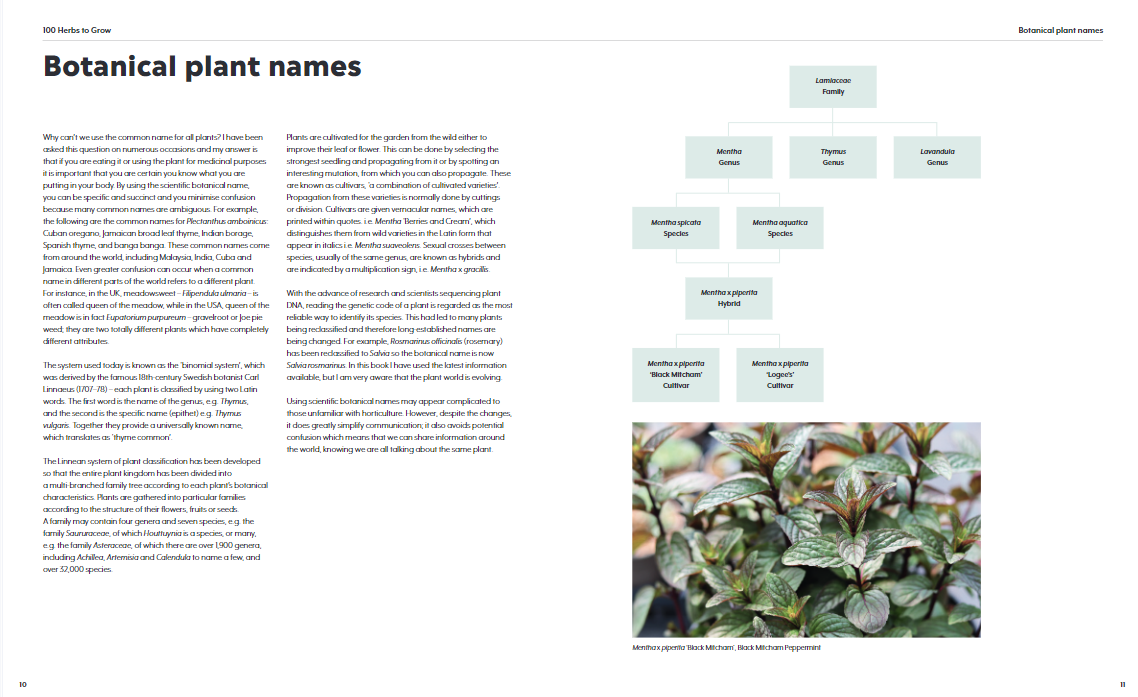 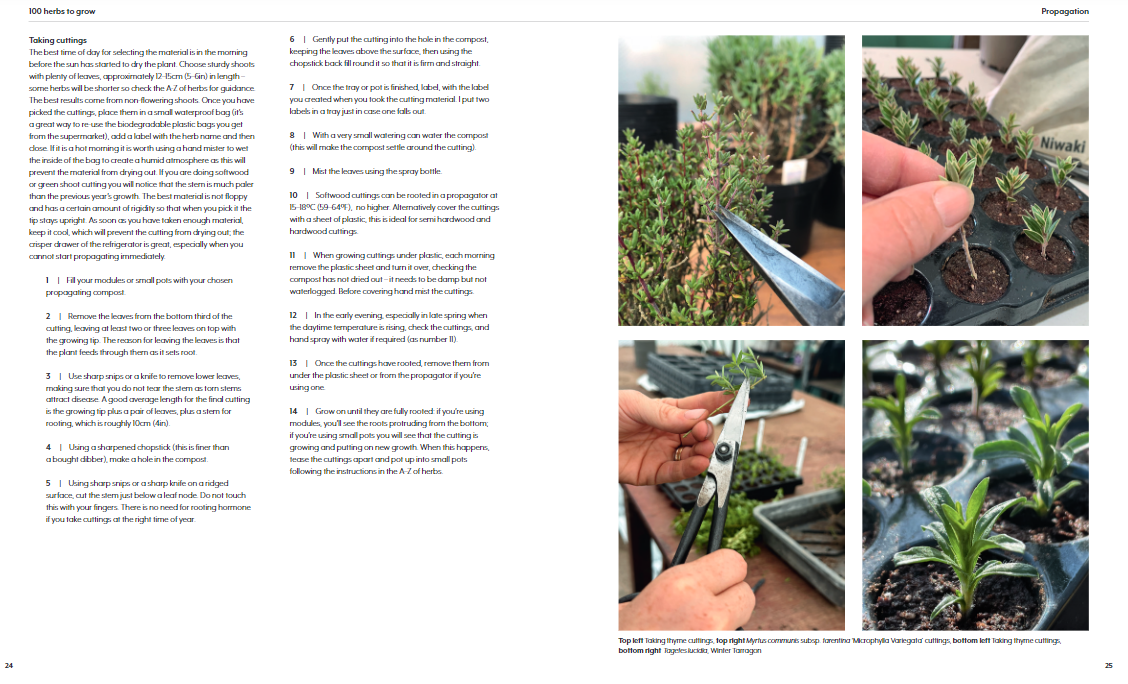 感谢您的阅读！请将反馈信息发至：版权负责人Email：Rights@nurnberg.com.cn安德鲁·纳伯格联合国际有限公司北京代表处北京市海淀区中关村大街甲59号中国人民大学文化大厦1705室, 邮编：100872电话：010-82504106, 传真：010-82504200公司网址：http://www.nurnberg.com.cn书目下载：http://www.nurnberg.com.cn/booklist_zh/list.aspx书讯浏览：http://www.nurnberg.com.cn/book/book.aspx视频推荐：http://www.nurnberg.com.cn/video/video.aspx豆瓣小站：http://site.douban.com/110577/新浪微博：安德鲁纳伯格公司的微博_微博 (weibo.com)微信订阅号：ANABJ2002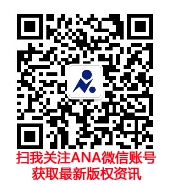 